„Қостанай қаласы әқімдігі білім бөлімінің № 4 орта мектеп” ММГУ «Средняя школа №4 отдела образования акимата города Костаная»Тема: Решение примеров и задач.Провела : Корнева В.В.2012Тема: Решение примеров и задач.Цель:   закрепить знания,  в  решении выражений , задач, уравнений;Развивать внимание, логическое мышление, память, навык  быстрого счета. воспитывать интерес к уроку математики, бережное отношение к птицам.Оборудование: карточки для индивидуальной работы, таблица умножение маркер,    ХОД УРОКАОрганизационный момент.Стихотворение хоромПримеры решать нелегкое дело,Но за него возьмемся мы смело,А чтобы ошибок не допускать, Будем думать, считать ,вычислять.-Сегодня мы на уроке закрепим знания в  решении примеров и задач.Урок у нас сегодня не обычный мы сегодня будем исследователями, а в какой области вы сами сейчас определите. Как вы думаете, что нам необходимо с собой взять?2.Актуалицация ЗУН1.Устный счет. Стих.-Название компонентов.-нахождение компонентов.-быстрый счет.270:9			320:8			540:90		280:40420:70		54:6			50х8		            7х80240:30		140:20		160:2			60х301200х0		0:52647		983:983		80х100Игра «Внимание»Восстановите  последовательность всех фигур.3.Работа над темой урока.1. Решение выражений.На доске задание.35			60		320		25		7          +5		          : 2	          : 80               :5	         х70           :8			-9		х9		х60		:10 	х9			х100		-8		-30		+15	:3			+0		:4		:3		  :8	х10/150 ТО	   :7/300 НИ	    х50/350 ОР   +8/98 ФАУ	х6/48 НА  Расположите ответы в порядке убывания, и вы узнаете как называется   совокупность птиц населяющих определенную территорию.Орнитофауна-совокупность птиц, населяющих определённую территорию.Птица-это что? Чем она отличается от остальных животных?(тело покрыто перьями)2.Новое задание….         :4=                - 1000=                                             +209=              Х 2=                                           291х4=Именно столько видов птиц находится в Казахстане.Скажите, какая фигура здесь лишняя? Почему?4.Физминутка5.Первичное применение знаний.Какое время года за окном? Что происходит с птицами? Какие перелетные птицы Костанайской области вы знаете?Сейчас мы с вами решим несколько задач и узнаем с какой скоростью передвигаются  птицы, сколько затрачивают времени, и какое расстояние могут преодолеть.1.Решение задач на движение.1.Ласточка  за один перелет преодолевает 180 км со скоростью  60 км/ч. Какое время затрачивает ласточка на полет?2.Скворец на полет до Костаная затратил 3 ч преодолев 240 км. С какой скоростью летел скворец?3. Грач затратил на полет   3 ч  со скоростью 65 км/ч. Какое расстояние преодолел грач?Самостоятельная работа.4.Стая стрижей  пролетела1120 км за 7 часов. С какой скоростью летела стая стрижей?Что помогло вам в решении задач?Решение  уравнений. Что это за птица, что вы о ней знаете?У доски  1.А х 8=720         А= 90 грамм масса  иволги2.125:х=5            Х=25см длина тела3.(Сх3+5):5=25Именно столько составляет скорость иволги. С= 40 км/чНа заборе 8 птиц. Две вороны, воробей да шмель улетели. Сколько птиц осталось? (5)- Над рекой летели птицы: голубь, щука, 2 синицы, 2 стрижа и 5 угрей. Сколько птиц? Ответь скорей! 
3.Задание со спичками.-Что мы люди должны делать для того чтобы помочь птицам? Что самое главное для птиц весной?На партах спичкиСложи фигуру из 15 спичек, показанную на рисунке. Переставьте 2 спички так, чтобы получилось 5 одинаковых квадратов.                 ответ:    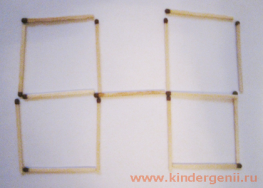 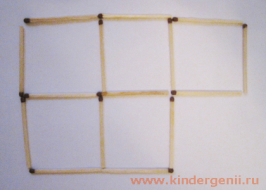 Давайте найдем Р и площадь скворечника , если известно что длина 9 см.4.Самостоятельная работа  Сколько видов в Казахстане птиц?Изобразите число 500 посредством 5 пятерок.Ответ: 555-55=500.Что мы должны  помнить о птицах?6. Итог урока. д/з стр 247 №7 №10     аист+ аист  стаяСамоанализ урока.Урок проводился в 3 «А» классе. Класс небольшой,  по своим способностям выше среднего. Поэтому в качестве развивающих задач я поставила задачи развивать познавательный интерес,  внимание, память, логическое мышление, речь. Этот урок входит в раздел  письменные приемы умножения и деления.Тип: урок  закрепление.Вид: нетрадиционный.Главная цель – закрепить знания,  в  решении выражений , задач, уравнений;Тема и содержание урока предопределили постановку воспитательных задач: воспитать самостоятельность, активность, интерес к предмету. Эти задачи решались на разных этапах урока. Все этапы логически между собой связаны:Организационный момент настраивает учащихся на решение основной цели урока.На втором этапе урока использовался метод «Мозговой штурм» в виде математических дорожек  с зашифрованным  ключевым словом. Все последующие этапы проходили согласно правилам исследования, дети выполняли задания по категориям, и выясняли  скорость, время, расстояние полета определенных птиц. При работе над основной темой урока использовались следующие методы обучения: СловесныйНаглядный Проблемно-поисковый;Практическая работа (основана на развитие логического мышления)Оптимальная работоспособность учащихся на уроке достигалась путём чередования видов учебной деятельности на различных этапах урока и спокойной доброжелательной обстановкой. Всё это обеспечило предупреждение перегрузки учащихся. Я считаю, что мне удалось реализовать поставленную задачу.Дата____________________________________________________________ФИ_____________________________________________________________1. Расположите ответы в порядке убывания, и вы узнаете как называется   совокупность птиц населяющих определенную территорию.     35			    60		    320		       25		7             +5		   : 2	              : 80                  :5	         х70      :8			    -9		     х9		     х60		:10      х9		          х100		     -8		     -30		+15      :3			  +0		    :4		       :3		            :8     х10	             :7	            х50                 +8	                     х6      ТО                    НИ                ОР                 ФАУ                  НА2.Решение задач на движение.1.Ласточка  за один перелет преодолевает 180 км со скоростью  60 км/ч. Какое время затрачивает ласточка на полет?2.Скворец на полет до Костаная затратил 3 ч преодолев 240 км. С какой скоростью летел скворец?3.Грач затратил на полет   3 ч  со скоростью 65 км/ч. Какое расстояние преодолел грач?Самостоятельная работа.4.Стая стрижей  пролетела1120 км за 7 часов. С какой скоростью летела стая стрижей?4.Решение  уравнений.А х 8=720                                  125:х=5                                (Сх3+5):5=255. Задания со спичками.6. Изобразите число ________ посредством 5 пятерок.